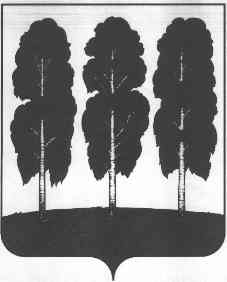 МУНИЦИПАЛЬНОЕ ОБРАЗОВАНИЕБЕРЕЗОВСКИЙ РАЙОНХанты- Мансийский автономный округ- ЮграАДМИНИСТРАЦИЯ  БЕРЕЗОВСКОГО РАЙОНАКомитет по финансам ______________________________________________________________________________________________________от 14 июня 2016 г. 										№ 33ПриказО внесении изменений в приказ Комитета по финансам Березовского района от 28 декабря 2015 года № 58 «Об утверждении указаний о порядке применения перечня и кодов целевых статей расходов бюджета Березовского района».В рамках полномочий, установленных статьей 9 и 21 Бюджетного Кодекса Российской Федерации, в целях своевременного составления и исполнения бюджета Березовского района, приказываю:В приложение к Приказу комитета по финансам указания о порядке применения  классификации расходов в бюджете Березовского района внести следующие изменения:В разделе 3. «Целевые статьи бюджета Березовского района», в подразделе 3.2. «Перечень и правила отнесения расходов бюджета Березовского района на соответствующие целевые статьи»:после целевой статьи 0110100000 «Основное мероприятие «Финансовое обеспечение получения гражданами дошкольного, общего образования в размере необходимом для реализации основных общеобразовательных программ дошкольного, начального общего, основного общего, среднего (полного) общего образования в части содержания работников образовательных организаций»» дополнить абзацами следующего содержания:« - 00690 Расходы на обеспечение деятельности (оказание услуг) муниципальных учреждений от приносящей доход деятельности»после целевой статьи 010200000 «Основное мероприятие «Проведение независимой государственной (итоговой) аттестации выпускников, в том числе в новой форме (9 класс) и в форме ЕГЭ» дополнить абзацами следующего содержания: « - 85020 Иные межбюджетные трансферты на организацию и проведение единого государственного экзамена»после целевой статьи 0110300000 «Основное мероприятие « Финансовое обеспечение получения гражданами дошкольного, общего образования в размере необходимом для реализации основных общеобразовательных программ дошкольного, начального общего, основного общего, среднего (полного) общего образования в части расходов на формирование условий обучения» дополнить абзацами следующего содержания: « - 85160 Иные межбюджетные трансферты на финансирование наказов избирателей депутатам Думы ХМАО - Югры»1.1.4 после целевой статьи 0110600000 «Основное мероприятие « Проведение капитальных ремонтов зданий дошкольных общеобразовательных организаций и общеобразовательных организаций» дополнить абзацами следующего содержания:  « - 82430 «Субсидии на развитие общественной инфраструктуры и реализацию приоритетных направлений развития муниципальных образований автономного округа в рамках подпрограммы «Поддержание устойчивого исполнения бюджетов муниципальных образований автономного округа»« - 99990 «Реализация мероприятий (в случае если не предусмотрено по обособленным направлениям расходов)»« - S0001 Расходы местного бюджета (в т.ч. и поселения) на софинансорование программ из бюждета автономного округа»« - S2430 «Поддержание устойчивого исполнения бюджетов муниципальных образований автономного округа»          1.1.5 после целевой статьи 0110700000 «Основное мероприятие «Строительство и реконструкция зданий дошкольных образовательных организаций и общеобразовательных организаций» дополнить абзацами следующего содержания:« - 82015 Прочие мероприятия, осуществляемые за счет межбюджетных трансфертов прошлых лет из вышестоящих бюджетов»» « -  S2030  Расходы местного бюджета на софинансирование субсидии на строительство и реконструкцию дошкольных образовательных и общеобразовательных организаций»1.1.6. после целевой статьи 0120200000 «Основное мероприятие «Финансовое обеспечение получения гражданами дополнительного образования в размере необходимом для реализации основных образовательных программ дополнительного образования в части расходов на формирование условий обучения» дополнить абзацами следующего содержания:« - 82015 «Прочие мероприятия, осуществляемые за счет межбюджетных трансфертов прошлых лет из вышестоящих бюджетов»« - 82160 Иные межбюджетные трансферты на финансирование наказов избирателей депутатам Думы ХМАО - Югры»1.1.7. после целевой статьи 0120500000 «Основное мероприятие «Повышение квалификации педагогических работников и прочего персонала образовательных организаций дополнительного образования по различным направлениям деятельности» дополнить абзацами следующего содержания:« - 00590 Расходы на обеспечение деятельности (оказание услуг) муниципальных учреждений»1.1.8. после целевой программы 0210100000 «Основное мероприятие «Организация отдыха, оздоровления и занятости детей»» дополнить абзацами следующего содержания: « - S2050 Расходы местного бюджета на софинансирование субсидии на оплату стоимости питания детям школьного возраста в оздоровительных лагерях с дневным пребыванием детей в рамках подпрограммы «Дети Югры»после целевой статьи 0310100000 «Основное мероприятие «Развитие библиотечного дела» дополнить абзацами следующего содержания: « - S2070 Расходы местного бюджета на софинансирование субсидии на модернизацию общедоступных муниципальных библиотек в рамках подпрограммы «Обеспечение прав граждан на доступ к культурным ценностям и информации»после целевой статьи 0310200000 «Основное мероприятие «Развитие музейного дела» дополнить абзацами следующего содержания: « - 51480 Иные межбюджетные трансферты на государственную поддержку лучших работников МУ культуры, находящихся на территориях сельских поселений»« - 85160 Иные межбюджетные трансферты на финансирование наказов избирателей депутатам Думы ХМАО – Югры»после целевой статьи 0320100000 «Основное мероприятие «Сохранение, исполнение и популяризация объектов культурного наследия» дополнить абзацами следующего содержания: « -  S2015 Расходы местного бюджета на софинансирование прочих мероприятий, осуществляемых за счет межбюджетных трансфертов прошлых лет из вышестоящих бюджетов»после целевой статьи 0340100000 «Основное мероприятие «Развитие дополнительного образования в сфере культуры» дополнить абзацами следующего содержания:« - 51480 Иные межбюджетные трансферты на государственную поддержку лучших работников МУ культуры, находящихся на территориях сельских поселений»« - 85160 Иные межбюджетные трансферты на финансирование наказов избирателей депутатам Думы ХМАО – Югры»« - S2090 Расходы местного бюджета на софинансирование субсидии на обновление материально – технической базы муниципальных детских школ искусств (по видам искусств) в сфере культуры в рамках подпрограммы «Обеспечение прав граждан на доступ к культурным ценностям и информации»« - 82015 Прочие мероприятия, осуществляемые за счет межбюджетных трансфертов прошлых лет из вышестоящих бюджетов»« - 85160 Иные межбюджетные трансферты на финансирование наказов избирателей депутатам Думы ХМАО – Югры»после целевой статьи 0410100000 «Основное мероприятие «Обеспечение организации и проведение физкультурных и массовых спортивных мероприятий»» дополнить абзацами следующего содержания:« - 00690 Расходы на обеспечение деятельности (оказание услуг) муниципальных учреждений от приносящей доход деятельности»« - 85160 Иные межбюджетные трансферты на финансирование наказов избирателей депутатам Думы ХМАО – Югры»после целевой статьи 0420100000 «Основное мероприятие «Обеспечение организации и проведения спортивных мероприятий в области дополнительного образования» дополнить абзацами следующего содержания:« - 00690 Расходы на обеспечение деятельности (оказание услуг) муниципальных учреждений от приносящей доход деятельности»« - 85160 Иные межбюджетные трансферты на финансирование наказов избирателей депутатам Думы ХМАО -   Югры»после целевой статьи 0430100000 «Основное мероприятие «Организация и проведение мероприятий в сфере молодежной политики» дополнить абзацами следующего содержания:« - 00690 Расходы на обеспечение деятельности (оказание услуг) муниципальных учреждений от приносящей доход деятельностив целевую статью 0600000000 муниципальная программа «Развитие агропромышленного комплекса Березовского района в 2016-2018 годах» дополнить абзацами следующего содержания:          «-  0670200000 «Основное мероприятие «Обеспечение продовольственной безопасности»« - 53910 Субвенции на проведение Всероссийской сельскохозяйственной переписи в 2016 году»после целевой статьи 0810300000 «Основное мероприятие «Внесение изменений в генеральный план, правила землепользования и застройки» дополнить абзацами следующего содержания:« - S2171 Расходы местного бюджета на софинансирование субсидии на градостроительную деятельность»»после целевой статьи 0810500000 «Основное мероприятие Подготовка материалов для внесения сведений о границах населенных пунктов, охранных зон, санитарно – защитных зон, зон объектов культурного наследия, водоохранных зон, и иных зон в государственный кадастр недвижимости» дополнить абзацами следующего содержания: « - 89020 Иные межбюджетные трансферты из бюджетов городских, сельских поселений в бюджет муниципального района на осуществление полномочий по решению вопросов местного значения»« - S2171 Расходы местного бюджета на софинансирование субсидии на градостроительную деятельность»после целевой статьи 0820100000 «Основное мероприятие «Приобретение жилых помещений» дополнить абзацами следующего содержания: « - S2172 Расходы местного бюджета на софинансирование субсидии на приобретение жилья в целях реализации муниципальными образованиями автономного округа»после целевой статьи 0820400000 «Основное мероприятие «Приобретение жилых помещений для переселения граждан с береговой линии, подверженной абразии» дополнить абзацами следующего содержания:« - S2173 Расходы местного бюджета на софинансирование мероприятий по реализации программ по переселению граждан с территорий с низкой плотностью населения и/или труднодоступных местностей автономного округа, ликвидации и расселению приспособленных для проживания строений, по выселению граждан из жилых домов, находящихся в зоне потопления и (или) в зоне береговой линии, подверженной абразии»« - 82180 Субсидии на проектирование и строительство систем инженерной инфраструктуры в целях обеспечения инженерной подготовки земельных участков для жилищного строительства в рамках подпрограммы «Содействие развитию жилищного строительства»« - S0002 Расходы местного бюджета (в т.ч. и поселения) на софинансирование программ по капитальным вложениям из бюджета автономного округа»«- S2180 Расходы местного бюджета на софинансирование субсидии на проектирование и строительство систем инженерной инфраструктуры в целях обеспечения инженерной подготовки земельных участков для жилищного строительства в рамках подпрограммы «Содействие развитию жилищного строительства» после целевой статьи 0830100000 «Основное мероприятие «Улучшение жилищных условий молодых семей в соответствии с федеральной целевой программой «Жилище» дополнить абзацами следующего содержания: « - 50200 Субсидии на ФБ на мероприятия подпрограммы «Обеспечение жильем молодых семей» федеральной целевой программы «Жилище» на 2015-2020 годы»« - S0200 Расходы местного бюджета на софинансирование субсидии на мероприятия подпрограммы «Обеспечение жильем молодых семей» федеральной целевой программы «Жилище» на 2011-2015 годы»после целевой статьи 0910200000 «Основное мероприятие «Подготовка систем коммунальной инфраструктуры к осеннее – зимнему периоду»» дополнить абзацами следующего содержания:« - 89641 Иные межбюджетные трансферты, передаваемые из бюджета муниципального района в бюджеты поселений за счет субсидий из бюджета автономного округа»« - S2190 Расходы местного бюджета на софинансирование субсидии на реконструкцию, расширение, модернизацию, строительство объектов коммунального комплекса в рамках подпрограммы «Создание условий для обеспечения качественными коммунальными услугами»после целевой статьи 0930300000 «Основоное мероприятие «Предоставление субсидий на возмещение недополученных доходов организациям, осуществляющим реализацию электрической энергии предприятиям жилищно – коммунального и агропромышленного комплексов, субъектов малого и среднего предпринимательства, организациям бюджетной сферы в зоне децентрализованного электроснабжения по цене электрической энергии зоны централизованного электроснабжения» дополнить абзацами следующего содержания:« - S2240 Расходы местного бюджета на софинансирование субсидии на возмещение недополученных доходов организациям, осуществляющим реализацию электрической энергии предприятиям жилищно – коммунального и агропромышленного комплексов, субъектам малого и среднего предпринимательства, организациям бюджетной сферы в зоне децентрализованного электроснабжения автономного округа по цене электрической энергии зоны централизованного электроснабжения, в рамках подпрограммы «Обеспечение равных прав потребителей на получение энергетических ресурсов»после целевой статьи 0930400000 «Основное мероприятие «Предоставление субсидий организациям на возмещение недополученных доходов при оказании коммунальных услуг по регулируемым ценам» дополнить абзацами следующего содержания: « - 89641 Иные межбюджетные трансферты, передаваемые из бюджета муниципального района в бюджеты поселений за счет субсидий из бюджета автономного округа»« - 99990 Реализация мероприятий (в случае если не предусмотрено по обособленным направлениям расходов)»после целевой статьи 1010300000 Основное мероприятие «Создание условий для деятельности народных дружин» дополнить абзацами следующего содержания:« - S2300 Расходы местного бюджета на софинансирование субсидии для создания условий для деятельности народных дружин»после целевой статьи 1310100000 Основное мероприятие «Организация предоставления государственных и муниципальных услуг в многофункциональном центре» дополнить абзацами следующего содержания:« - 00690 Расходы на обеспечение деятельности (оказание услуг) муниципальных учреждений от приносящей доход деятельности»« - 82015 Прочие мероприятия, осуществляемые за счет межбюджетных трансфертов прошлых лет из вышестоящих бюджетов»« - 82370 Субсидии на предоставление государственных услуг в многофункциональных центрах предоставления государственных и муниципальных услуг»« - S2370 Расходы местного бюджета на софинансирование субсидии на предоставление государственных услуг в многофункциональных центрах предоставления государственных и муниципальных услуг»после целевой статьи 1330100000 Основное мероприятие «Организация мониторинга деятельности малого и среднего предпринимательства в целях определения приоритетных направлений развития и формирования благоприятного общественного мнения о малом и среднем предпринимательстве» дополнить абзацами следующего содержания:« - 82380 Субсидии на реализацию муниципальных программ развития малого и среднего предпринимательства, в рамках подпрограммы «Развитие малого и среднего предпринимательства»« - S2380 Расходы местного бюджета на софинансирование субсидии на реализацию муниципальных программ развития малого и среднего предпринимательства, в рамках подпрограммы «Развитие малого и среднего предпринимательства»после целевой статьи 1330200000 Основное мероприятие «Оказание финансовой поддержки субъектам малого и среднего предпринимательства» дополнить абзацами следующего содержания:« - 82380 Субсидии на реализацию муниципальных программ развития малого и среднего предпринимательства, в рамках подпрограммы «Развитие малого и среднего предпринимательства»« - S2380 Расходы местного бюджета на софинансирование субсидии на реализацию муниципальных программ развития малого и среднего предпринимательства, в рамках подпрограммы «Развитие малого и среднего предпринимательства»после целевой статьи 1330300000 Основное  мероприятие «Стимулирование развития молодежного предпринимательства» дополнить абзацами следующего содержания:« - 82380 Субсидии на реализацию муниципальных программ развития малого и среднего предпринимательства, в рамках подпрограммы «Развитие малого и среднего предпринимательства»« - S2380 Расходы местного бюджета на софинансирование субсидии на реализацию муниципальных программы «Развитие малого и среднего предпринимательства»после целевой статьи 1430100000 Основное мероприятие «Обеспечение деятельности МБУ «Редакция газеты «Жизнь Югры»» дополнить абзацами следующего содержания:« - 00690 Расходы на обеспечение деятельности (оказание услуг) муниципальных учреждений от приносящей доход деятельности»после целевой статьи 1440100000 Основное мероприятие «Развитие телевидения» дополнить абзацами следующего содержания:« - 00690 Расходы на обеспечение деятельности (оказание услуг) муниципальных учреждений от приносящей доход деятельности»после целевой статьи 1510100000 Основное мероприятие «Обеспечение доступности и повышения качества транспортных услуг автомобильным транспортом» дополнить абзацами следующего содержания:« - 89020 Иные межбюджетные трансферты из бюджетов городских, сельских поселений в бюджет муниципального района на осуществление полномочий по решению вопросов местного значения»после целевой статьи 1540100000 Основное мероприятие «Строительство, реконструкция и капитальный ремонт автомобильных дорог общего пользования местного значения» дополнить абзацами следующего содержания:« - S2390 Расходы местного бюджета на софинансирование субсидии на строительство (реконструкцию), капитальный ремонт и ремонт автомобильных дорог общего пользования местного значения в рамках подпрограммы «Дорожное хозяйство»после целевой статьи 1810100000 Основное мероприятие «Обеспечение выполнения полномочий и функций администрации Березовского района и подведомственных учреждений» дополнить абзацами следующего содержания:« - 22020 Управление Резервным фондом»после целевой статьи 2300100000 Основное мероприятие «Мероприятие по благоустройству территории сельского поселения Приполярный» дополнить абзацами следующего содержания:« - 20010 Мероприятие по организации отдыха и оздоровления детей»после целевой статьи 5000100000 Непрограммное направление деятельности «Исполнение отдельных расходных обязательств Березовского района» дополнить абзацами следующего содержания:« - 20020 Управление резервным фондом» « - 89641 Иные межбюджетные трансферты, передаваемые из бюджета муниципального района в бюджеты поселений за счет субсидий из бюджета автономного округа»В разделе 3 «Целевые статьи бюджета Березовского района» исключить следующие целевые статьи:« - 0920200000 Основное мероприятие «Управление и содержание общего имущества многоквартирных домов» с абзацами следующего содержания:« - 96010 Субсидии некоммерческой организации Югорский фонд капитального ремонта многоквартирных домов»« - 99990 Реализация мероприятий (в случае если не предусмотрено по обособленным направлениям расходов)»Отделу бюджетного планирования Комитета по финансам довести настоящий Приказ до сведения главных распорядителей средств бюджета Березовского района для руководства в работе.Настоящий приказ вступает в силу со дня его подписания и распространяется на правоотношения, возникшие с 01 января 2016 года.И.О. Председателя Комитета по финансам 	                       В.В.Рязанова628140, ул. Астраханцева, 54, пгт. Березово,Ханты- Мансийский автономный округ-ЮграТюменская областьТелефон:   (346-74)     2-17-52факс:       2-24-44факс:       2-17-49факс:       2-17-302-17-382-31-68